СУМСЬКА МІСЬКА РАДАVIІІ СКЛИКАННЯ VIII СЕСІЯРІШЕННЯВідповідно до статті 47 та керуючись пунктом 2 частини першої статті 26 Закону України «Про місцеве самоврядування в Україні», Сумська міська радаВИРІШИЛА:1.	Внести зміни до рішення Сумської міської ради від 24 грудня 2020 року № 55-МР «Про утворення постійних комісій Сумської міської ради VІІІ скликання та затвердження їх кількісного і персонального складу» (зі змінами), а саме, не змінюючи кількісний склад постійних комісій, обрати головами, заступником та секретарями постійних комісій: постійна комісія з питань планування соціально-економічного розвитку, бюджету, фінансів, розвитку підприємництва, торгівлі та послуг, регуляторної політики – Акпєров Вадим Вагіфович, голова постійної комісії;постійна комісія з питань законності, взаємодії з правоохоронними органами, запобігання та протидії корупції, місцевого самоврядування, регламенту, депутатської діяльності та етики, з питань майна комунальної власності та приватизації – Косяненко Євген Євгенович, голова постійної комісії;постійна комісія з питань архітектури, містобудування, регулювання земельних відносин, природокористування та екології – Хандурін Дмитро Вікторович, секретар постійної комісії;постійна комісія з питань житлово-комунального господарства, благоустрою, енергозбереження, транспорту та зв’язку – Босенко Інна Миколаївна, секретар постійної комісії;постійна комісія з питань планування соціально-економічного розвитку, бюджету, фінансів, розвитку підприємництва, торгівлі та послуг, регуляторної політики – Жиленко Віталій Миколайович, заступник голови постійної комісії.2.	В додатку № 2 до рішення Сумської міської ради від 24 грудня 2020 року № 55-МР «Про утворення постійних комісій Сумської міської ради VІІІ скликання та затвердження їх кількісного і персонального складу» (зі змінами) внести зміни до персонального складу постійних комісій Сумської міської ради VІІІ скликання затвердивши головами, заступником та секретарями постійних комісій депутатів у відповідності до пункту 1 цього рішення. Сумський міський голова							О.М. ЛисенкоВиконавець: Чепік В.І.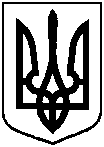 від 14 липня 2021 року № 1233 -МРм. СумиПро внесення змін до рішення Сумської міської ради від 24 грудня 2020 року              № 55-МР «Про утворення постійних комісій Сумської міської ради VІІІ скликання та затвердження їх кількісного і персонального складу» (зі змінами)